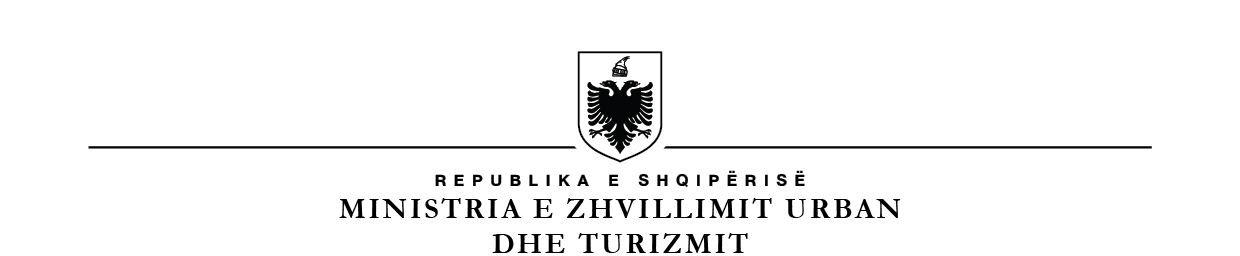   ENTI RREGULLATOR I ENERGJISËREGISTRATION FORM OF MARKET PARTICIPANTS IN                      WHOLESALE ENERGY MARKETREMITTIRANANote: This application form is used to create a national register of market participants, which shall be publishedbased in article 7 of the Regulation on the integrity and transparency of the wholesale electricity market (REMIT)Application form no. 5 of REMIT Regulation approved by ERE Decision                             Nr. 126 date 17.05.2021.This application form is used to create a national register of market participants, which shall be published.No.Title Information to be provided1Registration Authority Enti Regullator i Energjisë2Country Albania (AL)3User Form Shall be completed by the market participant 4Date of Submission5Data for the registration of the company 6Legal name of the company 7Legal form 8Address of the Company (Headquarters)9Country where the company is located 10ZIP Code11State 12Company EIC Code 13Company BIC Code 14Company LEI Code 15Company VAT number 16Company Website17Are you an Employee of the Company? 18Disclosure of Inside Information 19Webpage where it is published the inside information 20Webpage where are published inside information: 2 (if any)21Webpage where there are published inside information: 3 (if any)